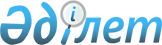 О внесении изменения в приказ Председателя Агентства Республики Казахстан по регулированию естественных монополий от 17 марта 2006 года № 77-ОД "Об утверждении Правил проведения финансовой и (или) технической экспертиз деятельности субъектов естественных монополий"
					
			Утративший силу
			
			
		
					Приказ Председателя Агентства Республики Казахстан по регулированию естественных монополий от 28 июня 2011 года № 192-ОД. Зарегистрирован в Министерстве юстиции Республики Казахстан 22 июля 2011 года № 7082. Утратил силу приказом Министра национальной экономики Республики Казахстан от 21 июля 2015 года № 550      Сноска. Утратил силу приказом Министра национальной экономики РК от 21.07.2015 № 550 (вводится в действие с 01.01.2016).      В соответствии с подпунктом 4-1) пункта 1 статьи 14-1 Закона Республики Казахстан "О естественных монополиях и регулируемых рынках" и подпунктом 6) пункта 21 Положения об Агентстве Республики Казахстан по регулированию естественных монополий, утвержденного постановлением Правительства Республики Казахстан от 12 октября 2007 года № 943, ПРИКАЗЫВАЮ:



      1. Внести в приказ Председателя Агентства Республики Казахстан по регулированию естественных монополий и защите конкуренции от 17 марта 2006 года № 77-ОД "Об утверждении Правил проведения финансовой и (или) технической экспертиз деятельности субъектов естественных монополий" (зарегистрированный в Реестре государственной регистрации нормативных правовых актов за № 4166, опубликованный в "Юридической газете" от 5 мая 2006 года № 81(1061)), следующее изменение:



      в Правилах проведения финансовой и (или) технической экспертиз деятельности субъектов естественных монополий, утвержденных указанным приказом:



      подпункт 2) пункта 11 изложить в следующей редакции:

      "2) соблюдает требования законодательства о естественных монополиях и регулируемых рынках, государственных закупках, иных нормативных правовых актах;".



      2. Департаменту стратегического планирования и сводного анализа Агентства Республики Казахстан по регулированию естественных монополий (Ермакалиева Л.С.) обеспечить в установленном законодательством порядке государственную регистрацию настоящего приказа в Министерстве юстиции Республики Казахстан.



      3. Департаменту административной работы Агентства Республики Казахстан по регулированию естественных монополий (Сулейменова Р.Е.) после государственной регистрации настоящего приказа в Министерстве юстиции Республики Казахстан:



      1) обеспечить в установленном законодательством порядке его официальное опубликование в средствах массовой информации, с последующим представлением в Юридический Департамент (Мукушева М.Ш.) сведений об опубликовании;



      2) довести его до сведения структурных подразделений и территориальных органов Агентства Республики Казахстан по регулированию естественных монополий.



      4. Контроль за исполнением настоящего приказа возложить на заместителя Председателя Агентства Республики Казахстан по регулированию естественных монополий Смагулова К.М.



      5. Настоящий приказ вводится в действие по истечении десяти календарных дней со дня его первого официального опубликования.      Председатель                               Н. Алдабергенов
					© 2012. РГП на ПХВ «Институт законодательства и правовой информации Республики Казахстан» Министерства юстиции Республики Казахстан
				